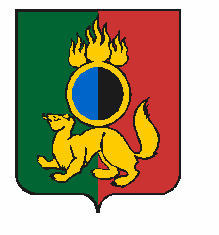 ГЛАВА ГОРОДСКОГО ОКРУГА ПЕРВОУРАЛЬСКПОСТАНОВЛЕНИЕг. ПервоуральскПОСТАНОВЛЯЮ:06.04.2022№41О признании недействующими постановления Главы городского округа Первоуральск  от 14 января 2021 года №04 «О внесении изменений в постановление Главы городского округа Первоуральск                   от 20 сентября 2019 года №64 «О признании утратившим силу постановления Главы городского округа Первоуральск                   от 24 декабря 2007 года №2888                    «О нормативах потребления коммунальных услуг на территории городского округа Первоуральск», постановления Главы городского округа Первоуральск                   от 13 января 2022 года №02 «О внесении изменений в постановление Главы городского округа Первоуральск                   от 20 сентября 2019 года №64 «О признании утратившим силу постановления Главы городского округа Первоуральск                   от 24 декабря 2007 года №2888                    «О нормативах потребления коммунальных услуг на территории городского округа Первоуральск»В соответствии с  Федеральным законом от 06 октября 2003 года №131-ФЗ «Об общих принципах организации местного самоуправления в Российской Федерации», руководствуясь решением Первоуральского городского суда от 08 февраля 2022 года по делу №2а-627/2022, Уставом городского округа Первоуральск,1. Признать недействующим  с 20 мая 2021 года  постановление  Главы городского округа Первоуральск от 14 января 2021 года №04 «О внесении изменений в постановление Главы городского округа Первоуральск от 20 сентября 2019 года №64 «О признании утратившим силу постановления Главы городского округа Первоуральск        от 24 декабря 2007 года №2888 «О нормативах потребления коммунальных услуг на территории городского округа Первоуральск».2. Признать недействующим со дня его принятия постановление  Главы городского округа Первоуральск от 13 января 2022 года №02 «О внесении изменений в постановление Главы городского округа Первоуральск от 20 сентября 2019 года №64 «О признании утратившим силу постановления Главы городского округа Первоуральск        от 24 декабря 2007 года №2888 «О нормативах потребления коммунальных услуг на территории городского округа Первоуральск».3. Опубликовать настоящее постановление в газете «Вечерний Первоуральск» и разместить на официальном сайте городского округа Первоуральск.4. Контроль за исполнением настоящего постановления возложить на заместителя Главы Администрации городского округа Первоуральск по жилищно-коммунальному хозяйству, городскому хозяйству и экологии Д.Н. Полякова.